Внимание! Автоворы!ГУ МВД России по Нижегородской области предупреждает!Участились случаи хищения имущества граждан из салонов автомобилей.Вы приехали на личном автомобиле в магазин, в гости или на прогулку. Помните! Не оставляйте технические устройства и личные вещи в салоне автомобиля, они могут стать добычей автоворов. Наиболее часто похищают видеорегистраторы, навигаторы, магнитолы, мобильные телефоны, сумки, оставленные в салоне автомобиля.без присмотра, особенно на заднем сидении.Будьте бдительны! Не позволяйте злоумышленникам завладеть Вашим имуществом.Уважаемые автовладельцы!Помните, чтобы не стать жертвой преступления:- пользуйтесь охраняемыми автостоянками- оборудуйте Ваш автомобиль сигнализацией- не оставляйте автомобиль открытымЕсли Вы стали очевидцем кражи с автомобиля или подозреваете, что в отношении Вас планируются противоправные действия, незамедлительно сообщите об этом в полицию по телефону 02 (с мобильного 102)Внимание! Карманники!ГУ МВД России по Нижегородской области предупреждает!Участились случаи совершениякарманных кражБудьте бдительны! Не позволяйте злоумышленникам завладеть Вашим имуществом.Уважаемые граждане!Помните, чтобы не стать жертвой карманников:- не храните ценные вещи и документы в наружных карманах- не демонстрируйте посторонним денежные средства- следите за своей ручной кладью, находясь в местах с массовым пребыванием граждан- будьте внимательны при общении с малознакомыми лицамиНе оставайтесь равнодушными, доведите данную информацию до родных и близкихЕсли Вы стали очевидцем карманной кражи или подозреваете, что в отношении Вас планируются противоправные действия, незамедлительно сообщите об этом в полицию по телефону 02 (с мобильного 102)Внимание! Участились кражи велосипедов!ГУ МВД России по Нижегородской области предупреждает!Будьте бдительны! Не позволяйте злоумышленникам завладеть Вашим имуществом.Уважаемые граждане!Помните, чтобы не стать жертвой веловоров:- не храните имущество в подъездах и иных общедоступных местах;- не оставляйте велосипеды без присмотра на улицах- всегда используйте велозамки- при необходимости оставить велосипед в общедоступном месте старайтесь это делать в зоне видимости установленных камер видеонаблюденияНе оставайтесь равнодушными, доведите данную информацию до родных и близкихЕсли Вы стали очевидцем кражи велосипеда или подозреваете, что в отношении Вас планируются противоправные действия, незамедлительно сообщите об этом в полицию по телефону 02 (с мобильного 102)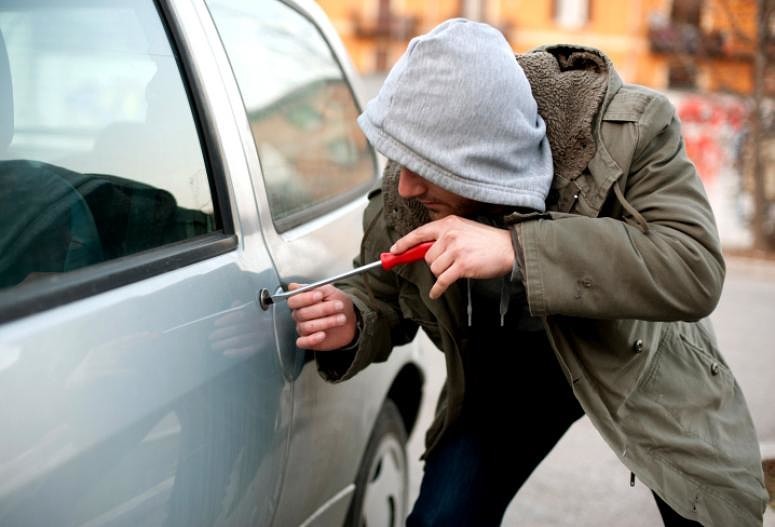 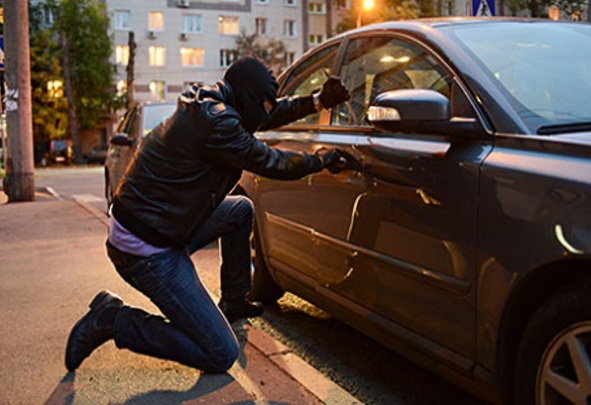 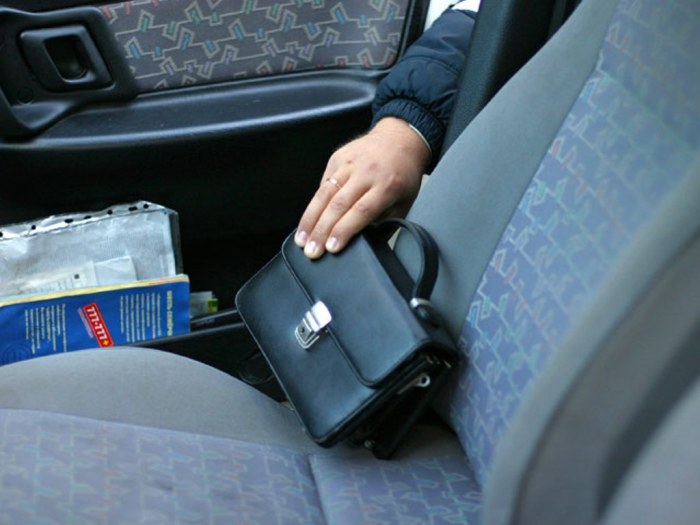 Если к Вам на парковке обратился незнакомый человек и пытается уточнить какую-либо информацию, возможно Вас специально отвлекают, чтобы сообщник мог совершить кражу. Даже находясь в салоне автомобиля не оставляйте вещи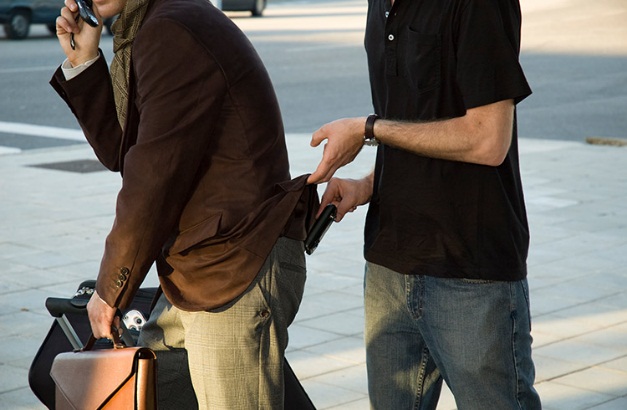 Злоумышленники пользуются невнимательностью, занятостью либо беспечностью граждан, чтобы похитить имущество.Рынки, вокзалы, общественный транспорт – места где промышляют карманные воры и их пособники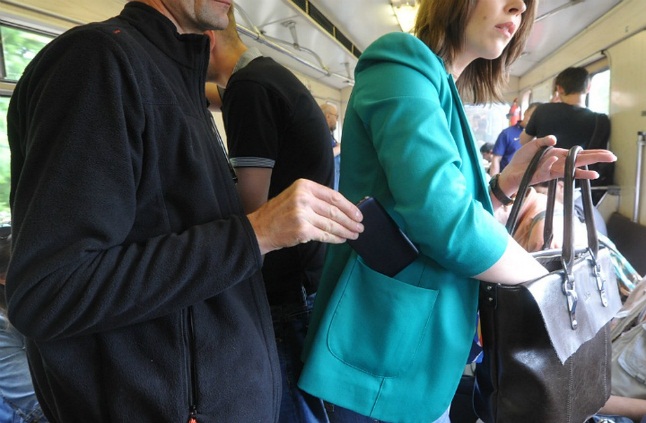 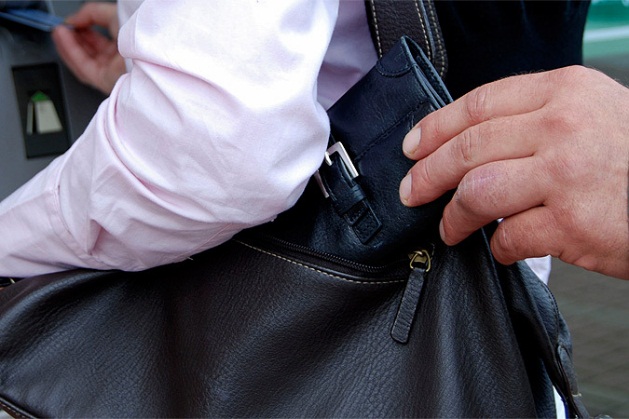 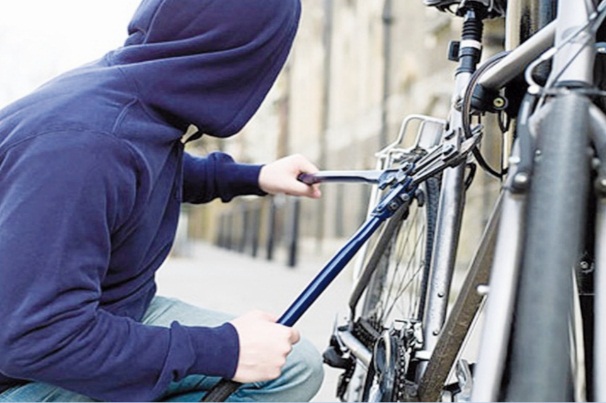 Злоумышленники пользуются беспечностью граждан, чтобы похитить имущество.Велосипед, оставленный в общедоступном месте, может стать легкой добычей злоумышленников.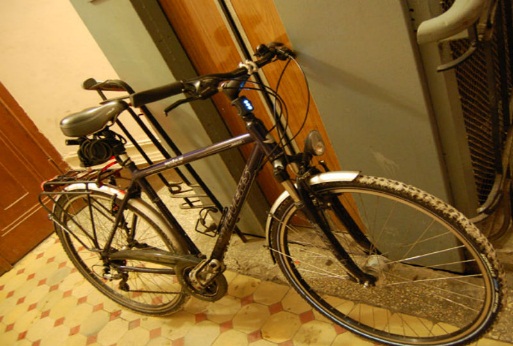 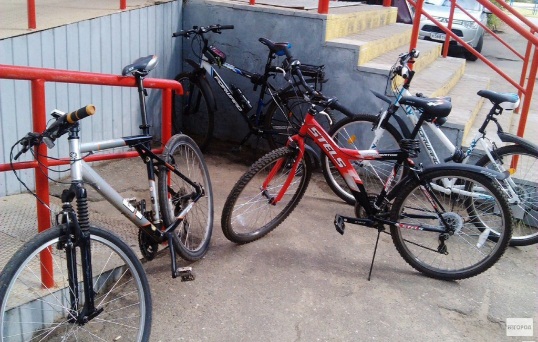 